Ejercicios tema 8: página 146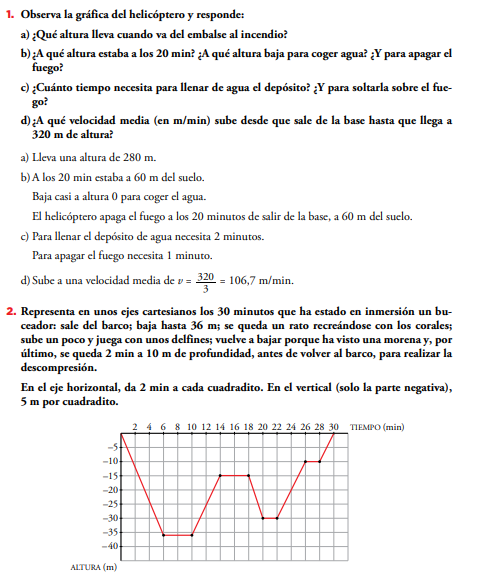 